This activity is an opportunity to learn about organ, eye and tissue donation. The information you learn will help you make a well-informed personal decision about donation.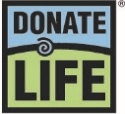 Watch the following videos and explore the following websites, to answer the questions.Video: https://www.youtube.com/watch?v=zeycu_hflK8Go to https://unos.org/data/transplant-trends/Answers will vary by the day @ 104,000   people are waiting for a life-saving organ transplant._42,888___________________________ transplants in 2022.There were more than _6,400____________________ living donor transplants in 2022.Go to https://lifelineofohio.org/Name two ways you can register as an organ, eye and tissue donor in the Ohio Donor Registry.  _At the BMV______________________________________________________Online          By Mail_______________________________________________Go to https://lifelineofohio.org/get-the-facts/why-become-a-donor/When joining the Ohio Donor Registry, you are authorizing donation of the following organs:Heart____________________             d)Pancreas_________________________Lungs____________________(2)        e)Small Intestine____________________Liver  ____________________             f)Kidneys_________________________(2)Name six types of tissue that can be donated to make healing surgeries or treatments possible:Corneas____________________       e)_Veins_________________________Bone______________________        f)_Fascia_________________________Skin_______________________        g)_Heart Valves___________________If you are under 18 years old, how is your participation in the Ohio Donor Registry different, than if you are an adult over 18 years old?If under 18 years old, your family can amend or change your donation decision.How is donated placental tissue used?Amniotic membranes are used for a wide range of procedures involving eye, oral and spine surgery and for the treatment of difficult-to-heal wounds, such as diabetic foot ulcers, venous leg ulcers, pressure ulcers and burns.How old is too old to be a donor?You are NEVER too old to donate. The oldest organ donor was 95 years old. The oldest cornea donor was 107 years old.How will organ and tissue donation impact funeral arrangements?      No! If an open casket funeral was possible before donation taking place, it is possible after                 donation. How do different religions or faith traditions view organ, eye and tissue donation?All major religions in the United States support organ, eye and tissue donation and consider it a last act of generous caring.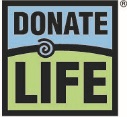 Watch the following video and explain each organ’s function(s). https://www.youtube.com/watch?v=k6xgSB6A9EgWatch the following video to learn about the donation process and answer the questions below.  https://www.youtube.com/watch?v=K4bS7YZjqhYName six factors that are considered when matching donor organs to recipients.Blood Type_________________________________________________Body Size___________________________________________________How sick the patient is   ________________________________________Distance from the donor________________________________________Tissue Type__________________________________________________Time on List__________________________________________________Name three things that are NOT considered when matching donor organs to recipients.a)_Race, Gender, Income, Celebrity Social status. (Choose 3)_____________________b)____________________________________________________________________c_____________________________________________________________________Write three questions about organ, eye and tissue donation that you still have.a)b)c)Extensions/Projects:Explore https://lifelineofohio.org/donors-and-recipients/stories-of-hope/. Choose one story or article from the website or earlier videos, and write a one paragraph summary. Make certain to describe how donation impacted the person using facts, reasons, details, examples or incidents. Write a personal position statement on organ, eye, and tissue donation. Support your opinion with facts, reasons, examples, and/or details. Create a Donate Life slogan, poster or other promotional items to encourage others to join the Ohio Donor Registry. Create a video Public Service Announcement encouraging people to join the Ohio Donor Registry.